Covid-19 and IslandsBay Islands, HondurasWhat actions are being taken to protect the island community from Covid 19? In particular, how are travel restrictions being put in place and enforced? What actions will be taken should people on the island have Covid 19?What actions are being taken to ensure that essential goods and services are provided to the island community?What actions are being taken to ensure that people working on the islands, not only in the tourism sector, are sustained financially in the short term and in the long term?What actions are being taken to ensure the mental well-being of people on the islands?If you consider it appropriate, feel free to share any data about people who have Covid 19 on your island and of people who, sadly, have passed away because of Covid 19.If applicable, how are lockdown measures being relaxed?Is there anything else you want to share?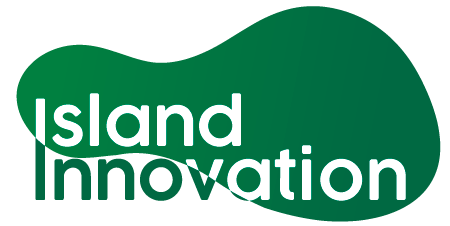 This information has been collated by the Strathclyde Centre for Environmental Law and Governance in collaboration with Island Innovation and can be found at https://www.strath.ac.uk/research/strathclydecentreenvironmentallawgovernance/ourwork/research/labsincubators/eilean/islandsandcovid-19/. RespondentDate ResponseDonato Molina EbanksThegreenislandofguanaja@gmail.com22 March 2020Total shutdown for civilian travellers, air and maritime.As of 22 March, only suppliers’ vessels have to authority to circulate to the mainland.RespondentDate ResponseDonato Molina EbanksThegreenislandofguanaja@gmail.com22 March 2020We have created areas away from the main hospital to attend to our infected population.RespondentDate ResponseDonato Molina EbanksThegreenislandofguanaja@gmail.com22 March 2020Wholesale store supplier can still deliver from mainland ports, so our shipping companies can provide us with goods. Within the islands it’s the sameStores are delivering to homes, to avoid concentration of people at one place.RespondentDate ResponseDonato Molina EbanksThegreenislandofguanaja@gmail.com14 May 2020At the moment the municipality is creating new alternatives for the tourism sector hiring Currently laid off tourist guides to visit business and homes door to door for the implementation of biosecurity protocols.RespondentDate ResponseDonato Molina EbanksThegreenislandofguanaja@gmail.com14 May 2020We are being very creative doing as much at home in the garden, learnings, cooking, streaming on the web to Working out at home.RespondentDate ResponseDonato Molina EbanksThegreenislandofguanaja@gmail.com14 May 2020As of 14 May, no cases.RespondentDate ResponseRespondentDate Response